Salle 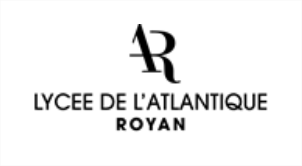 Quelques informations utiles avant de commencer :En début de partie, deux jokers vous seront distribués. Vous pourrez les utiliser en cours de partie.Pour saisir les codes à la fin de chaque mission, il faut glisser les 4 chiffres sur les 4 emplacements en maintenant le clic gauche appuyé. Vous pouvez prendre les chiffres sur fond vert et/ou sur fond gris.Bonne chance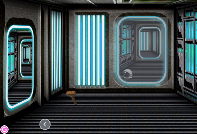 Mission 1Étape Américains : …………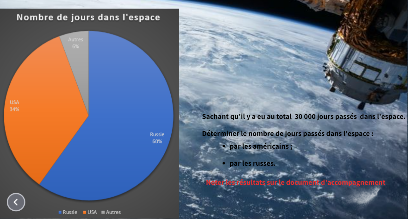 Russes : …………..En additionnant tous les chiffres des résultats précédents, tu obtiens les deux premiers chiffres du code secret ………………………………………………………………Étape 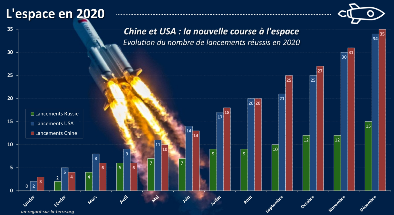 Choisir les propositions correctes : Le nombre mensuel moyen de lancements réussis par les USA est :1716,516,3316Le nombre mensuel moyen de lancements réussis par la Chine est :1716,516,3316Ce tableau te permet de trouver les deux derniers chiffres du code secret : ……………………………………….Code secret mission 1Mission 2………………………..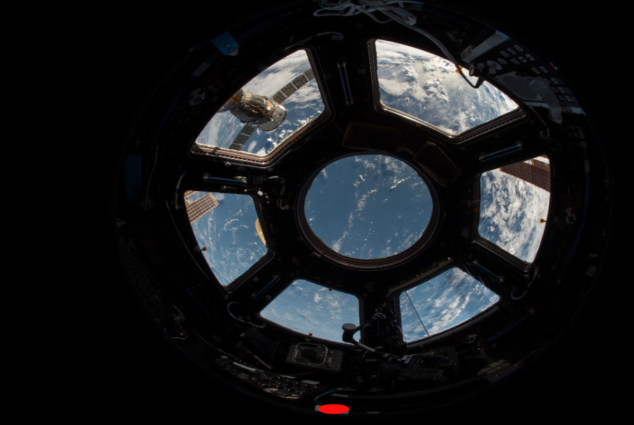 ………………………………………………………………..……………………..Un peu de logique te permettra de trouver le code secret.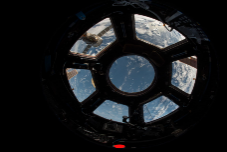 Code secret mission 2Mission 3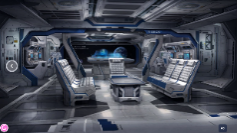 Étape Le volume de l’EPC, en m3, arrondi à l’unité est égal à : ………………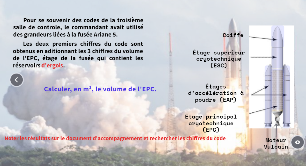 En additionnant tous les chiffres des résultats précédents, tu obtiens les deux premiers chiffres du code secret ………………………………………………………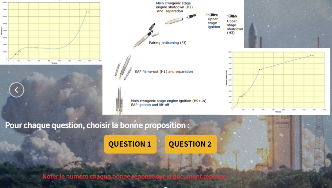 Étape Réponse question 1 : ……………..Réponse question 2 : ……………..Ces deux réponses vous donnent dans l’ordre les derniers chiffres du code secret de la mission 3Code secret mission 3 Poste de pilotageRécapitulatif :Code secret  Mission 1 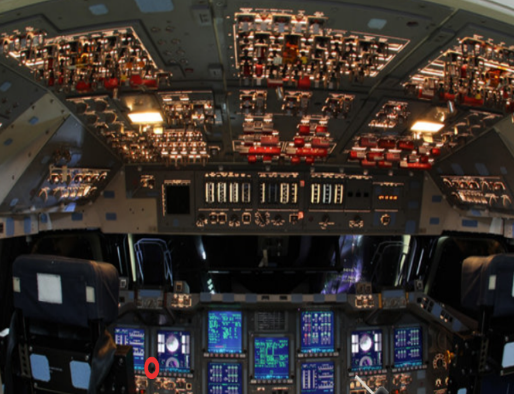 Code secret  Mission 2Code secret  Mission 3 Code secret Poste de pilotage1716,516,3316173520133716,55663973416,334777046916961023625